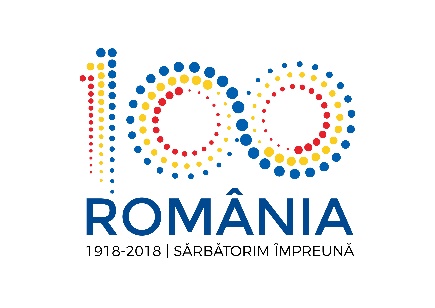 AGENDAFormatori/Trainers:   Edith Zeller, member of the Viennese Administrative Court Vienna                   	          Heinrich Zens, member of the Austrian Supreme Administrative CourtImpactul CEDO şi al dreptului UE asupra dreptului procedural/Impacts of the ECHR and EU-law on the procedural laws17-18 Mai 2018/17-18 May 2018Bucureşti/BucharestJoi, 17 Mai 2018/Thursday, 17th of May 2018Joi, 17 Mai 2018/Thursday, 17th of May 201809:00 – 09:30  Deschiderea seminarului/Welcome address, introduction09:30 – 10:30   Scopul aplicării art 6 al CEDO/Scope of application of Art. 6 ECHRDrepturile civile/Civil rightsAcuzaţii/Criminal charges10:30-11:00Pauză de cafea/Coffee break11:00–11:30	Cazul 1 (Concediul de odihnă anual)/CASE 1 (Annual Leave)Scopul aplicării art 47 para CDF/Scope of application of Art. 47 para 2 FRC11:30-12:30Diferenţe structurale între art 6 CEDO şi art 47 para CDF/Structural differences between art. 6 ECHR and Art. 47 para 2 FRC12:30-14:00Prânz/Lunch break14:00-15:00Întrebări procedurale punctuale (de discutat atât din perpectiva CEDO cât şi a dreptului UE)/Particular procedural questions of interest (to be discussed both under the aspect of EU-law and ECHR)Cazul 2 (Ajutor public judiciar)CASE 2 (Legal Aid Case)Ajutor public judiciar/Legal Aid15:00-15:30Pauză de cafea/Coffee break15:30-17:00Cazul 3 (Deduceri salariale)/CASE 3 (Salary Brackets)Accesul la justiţie/Access to justiceRemedii şi sancţiuni create de judecători datorită principiului efectivităţii/Remedies and sanctions created by judges due to the principle of effectivenessRestricţii ale drepturilor subiective/Restrictions to subjective rightsDensitatea controlului/Density of controlIndependenţă şi imparţialitate/Independence and Impartiality Audierile orale/Oral hearingsPronunţarea publică a hotărârilor judecătorieşti/Public pronouncement of judgementsVineri 18 Mai 2018/Friday, 18 of May 2018Vineri 18 Mai 2018/Friday, 18 of May 201809:00-10:30Cazul 4 (Caz procedural)/CASE 4 (Procedural case)Deciziile într-un termen rezonabil şi remediile legale în acest context/Decision within reasonable time and legal remedies in this contextCazul 5 (Alegeri)/CASE 5 (Elections)Decizii finale; forţa legală/Final decisions; legal force10:30-11:00Pauză de cafea/ Coffee break11:00-12:00Cazul 6 (Jocuri de noroc)/CASE 6 (Gambling Machines)Ne bis in idemDreptul la apel/Right to appealCurţile Supreme/Supreme CourtsRelaţia dintre Curţile Constituţionale şi alte instanţe/Relationship between Constitutional Courts and other Courts12:00-13:30 Prânz/Lunch13:30-15:00Concluzii. Dezbateri/Conclusions. Debates on the case studies.Închiderea seminarului/Closure